ООО «Строительный Двор» г. ТюменьМенеджер контакт-центра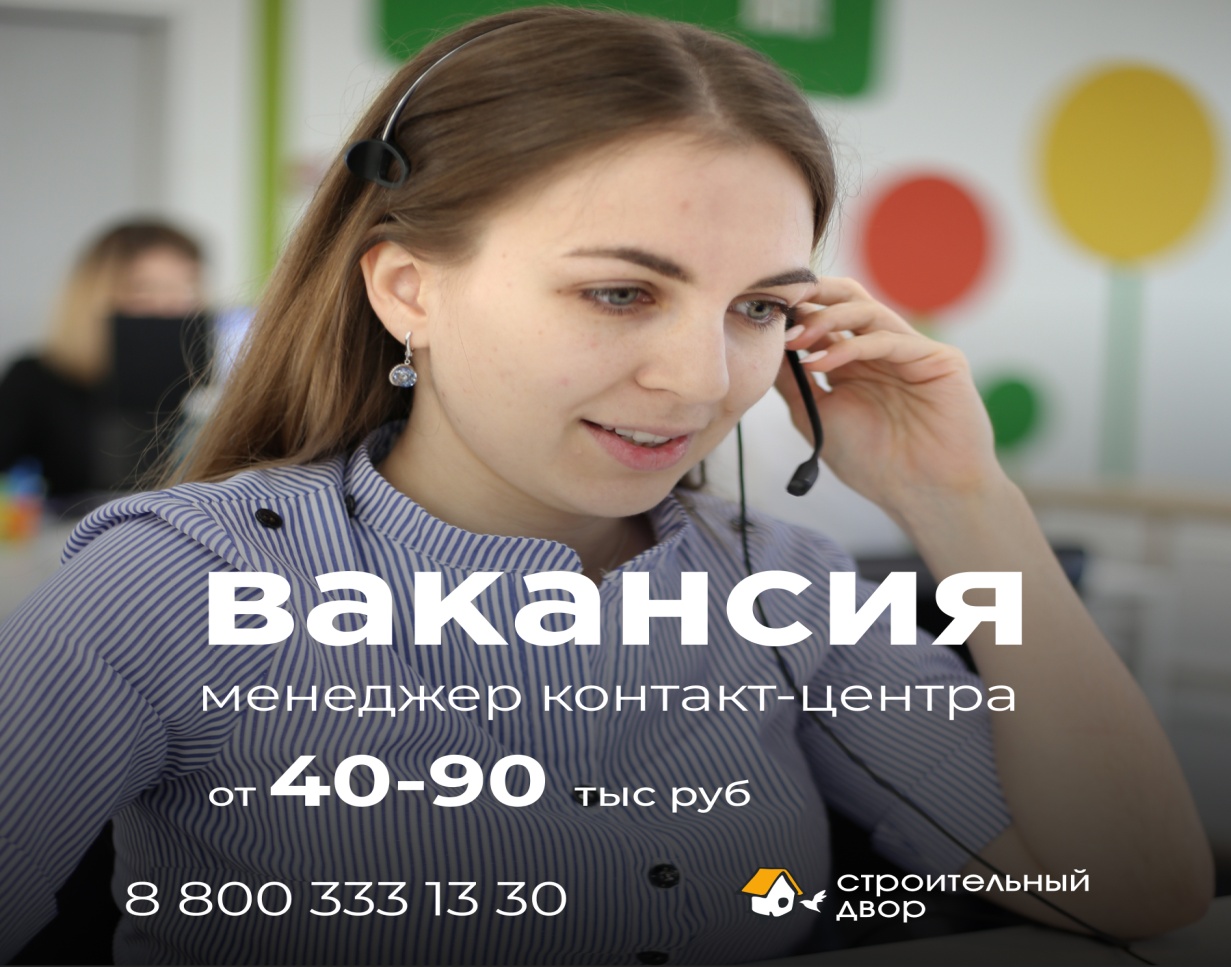 Что нужно делать? ·        консультировать клиентов по наличию и свойствам товара;·        выписывать заказы, оформлять доставки;·        оказывать информационную поддержку клиентов;·        оформлять претензии;·        рассчитывать материалы.Что мы предлагаем? ·        официальное трудоустройство;·        официальную заработную плату от 40 тыс. руб.;·        сменный скользящий график работы (2/2, 3/2, 3/3);·        возможность роста и развития;·        компенсацию детского сада;·        компенсацию питания;·        обучение и поддержка наставника.Что важно? ·        открытость, дружелюбие и внимательность;·        приветствуем навык работы с клиентами/в сервисе.Юридический адрес: 625032, Тюменская область, г. Тюмень, ул. Панфиловцев, д.86, оф. 201ФИО контактного лица: Путрова Мария Владимировна
Телефон контактного лица: +7 (904) 461-46-52, е-mail: mail@sdvor.comООО «Строительный Двор» г. ТюменьМенеджер контакт-центра по работе с корпоративными клиентами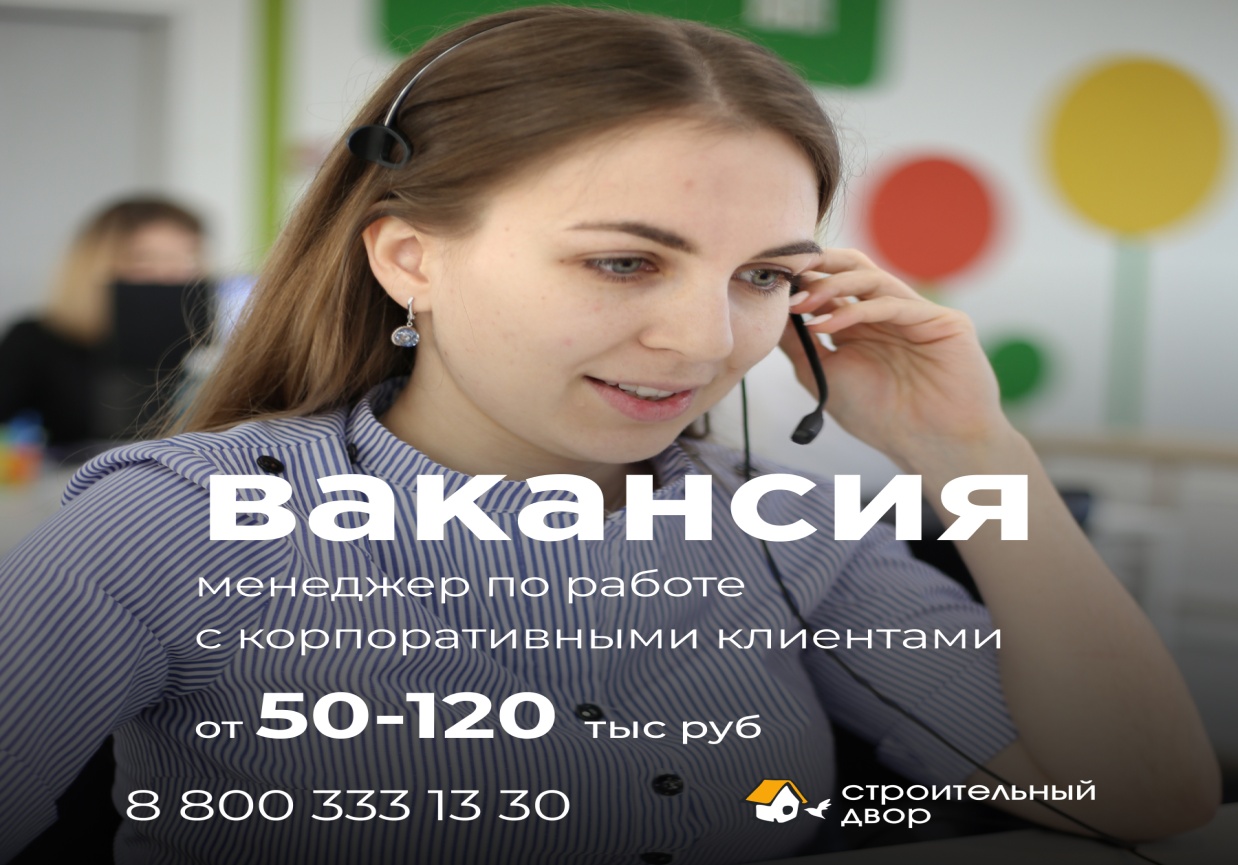 Что нужно делать? ·        работать с юридическими лицами и бригадами;·        консультировать клиентов по наличию и свойствам товара;·        выписывать счета, заказы, оформлять доставки;·        сопровождать сделки и оформлять документы;·        вести отчетность;·        работать с теплой базой клиентов.Что мы предлагаем? ·        официальное трудоустройство;·        официальную заработную плату от 50 тыс. руб.;·        пятидневную рабочую неделю;·        возможность роста и развития;·        компенсацию детского сада;·        компенсацию питания;·        обучение и поддержку наставника.Что важно? ·        открытость, дружелюбие и внимательность;·        приветствуем навык работы с клиентами/в сервисе.Юридический адрес: 625032, Тюменская область, г. Тюмень, ул. Панфиловцев, д.86, оф. 201ФИО контактного лица: Путрова Мария Владимировна
Телефон контактного лица: +7 (904) 461-46-52, е-mail: mail@sdvor.com